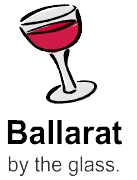 Dates for Events in November 2016Saturday 22nd October  -  Ballarat Creators MarketWhere:  Ballarat Exhibition Centre – 501 Dowling Street, WendoureeTime:  10.30am – 6.00 p.m.Cost:  FREE ENTRYBoutique market supporting local small businesses and focuses on bringing their talent together to showcase their products.The Ballarat Winemakers will be there with a “French style cafe” with wine tastings and working with local cheese maker Nadia from Goldfields Farmhouse and also delicious Charcuterie delicacies prepared by Michael Nunn from Salt Kitchen.  www.meatyourmaker.com.au Wine & Cheese TastingsWhere:  Goldfields Farmhouse, 71A Albert Street, CreswickWhen:  Every Saturday during November, 5th, 12th, 19th and 26thTime:  2.00 pm – 4.00 pmEnjoy tastings of local Ballarat Wines and local cheeses made by Nadia.  Great range of handmade French style white mould cheeses together with English inspired blue mould and Cheddars.  Best come and try them all.Cost:  No cost – just turn up and enjoy.Need more details contact Nadia on Mob 0408 393 792  www.goldfieldsfarmhouse.com.au Thursday 3rd November – Meet the Ballarat WinemakersWhere:  Campana’s Stockade Cellars, Cnr Mair & Armstrong Street, BallaratTime:  6.00 pm – 8.00 pm“Pop up Wine Stalls” of local Ballarat wines enjoyed with Tapas catered by Peter FordCost:  $60.00 per personBookings Essential:  Call Tony on Ph 5331 2422 with Payment detailsSaturday 5th & Sunday 6th November – Open Cellar DoorWhere:  Wightwick, 323 Slatey Creek Road North, InvermayTime:  11.00 am – 5.00 pm“Release of Wightwick Sparkling”  -  not to be missedTastings and sales both days.  Cheese platters and tasting plates available20% discount on all wines for the weekend*  (*except sparkling)A wide range of wines will be available including some archives and cleanskins.Cost:  No cost – just turn up and enjoyNeed more details contact Keith on Mob 0402 102 421Sunday 6th November – Sunday by the VinesWhere:  Captains Creek Winery – Kangaroo Hills Road, BlampiedTime:   11.00am – 5.00 pmCelebrate local food and meet the latest additions to the Captains Creek Organic Wine range.As part of “Ballarat by the Glass” Captains Creek will be offering a special wine offer “Buy 2 Bottles and get 1 FREE” on selected wines for the month of November.Contact Details: Carolyn on Mobile 0417 589 308 or www.captainscreek.com Saturday 12th November  -  Duck and Pinot Experience Venues:  Craig’s Royal Hotel, Red Peppa on Sturt & Golden City HotelDescription:  An exquisite duck dish served at each Restaurant accompanied with 2 glasses of Ballarat Pinot Noirs.  Guests roam between each Venue to enjoy the ambience of Ballarat.Each group will begin the evening with a glass of Ballarat Sparkling Cuvee Tickets:  $120.00. per person all inclusiveBookings:  Ring Keith on Ph 5332 4443 or Mobile  0402 102 421 or email cellardoor@wightwick.com.auSunday 13th November – Wine, Food & Music Where:  Mount Coghill Vineyard, 970 Coghills Creek Road, Coghills CreekTime:  12 Noon – 4.30pm.           Live Music from 1.30pm.Wines available from both Mount Coghill and Sparkling Pinot Noir Blanc from Myola Vineyard.Gourmet BBQ Lunch available.Cost:  $10 per person – monies going towards YMCA Open Door ProgramFurther enquiries:  Ian and Margaret on Ph 53434 329Saturday 19th November – Wine, Food & MusicWho & Where:  Mount Beckworth Wines will be at the Clunes Agricultural Show 	 Service Street Clunes     		Time:  All dayDetails:  “Wine & Food Pavilion” offering Mount Beckworth Wines, food, coffee, cider, cheese and music.   A jazz trio “Birdland” will be playing smooth smoky ballads, sparkling swing and hip sashaying bossa – a sophisticated blend of 1920’s – 40’s Jazz classics from 2.00pm onwards.   Sit back and relax.  Plenty of seating.Entry to Show:  $13 for adults for all dayFurther enquiries:  Call Jane on 0457 367 718Sunday 20th November  -  Beneath the MountWhere:  Sinclair of Scotsburn, 256 Wiggins Road, ScotsburnTime:  12Noon – 5.00pmDetails:  Come and enjoy a day of beautiful wine, food and live music in the picturesque surrounds of a vineyard at the foot of Mount Buninyong.Wine tasting from Provenance, Attwoods and Sinclairs of Scotsburn.Live music presented by Heart of the Rate RecordsLUNCH &TASTING:  $55 includes a 2 course lunch catered by Damien Jones and a glass of wine from each of the 3 Wineries.Kids Lunch:  $10Bookings:  Go to www.provenancewine.com.au   Limited & essential. Saturday 26th & Sunday 27th November – Open Cellar DoorWhere:  Nintingbool Vineyard, 56 Wongerer Lane, Smythes CreekTime:  11.00 am -  7.00 pmWine tasting and sales, Wine by the glass and tasting plates will be availableCost:  No admission fee – just turn up and enjoy.  Further details on www.nintingbool.com